Cub Uniform Badge Positions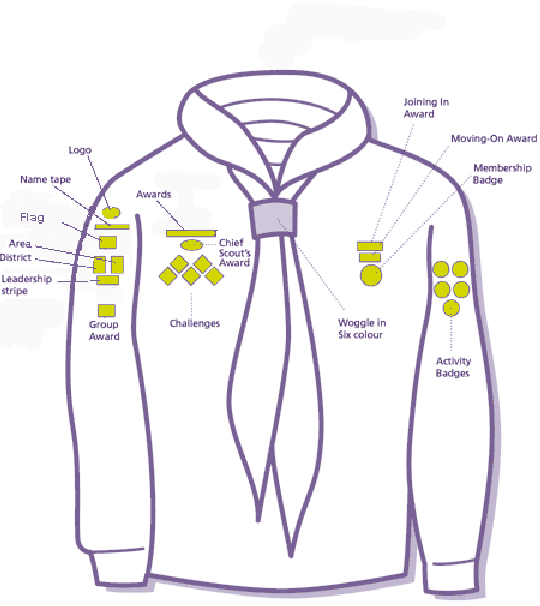 